Great Bradley Church, Suffolk: Grave Number 208David Morgan FurzeDavid Morgan Furze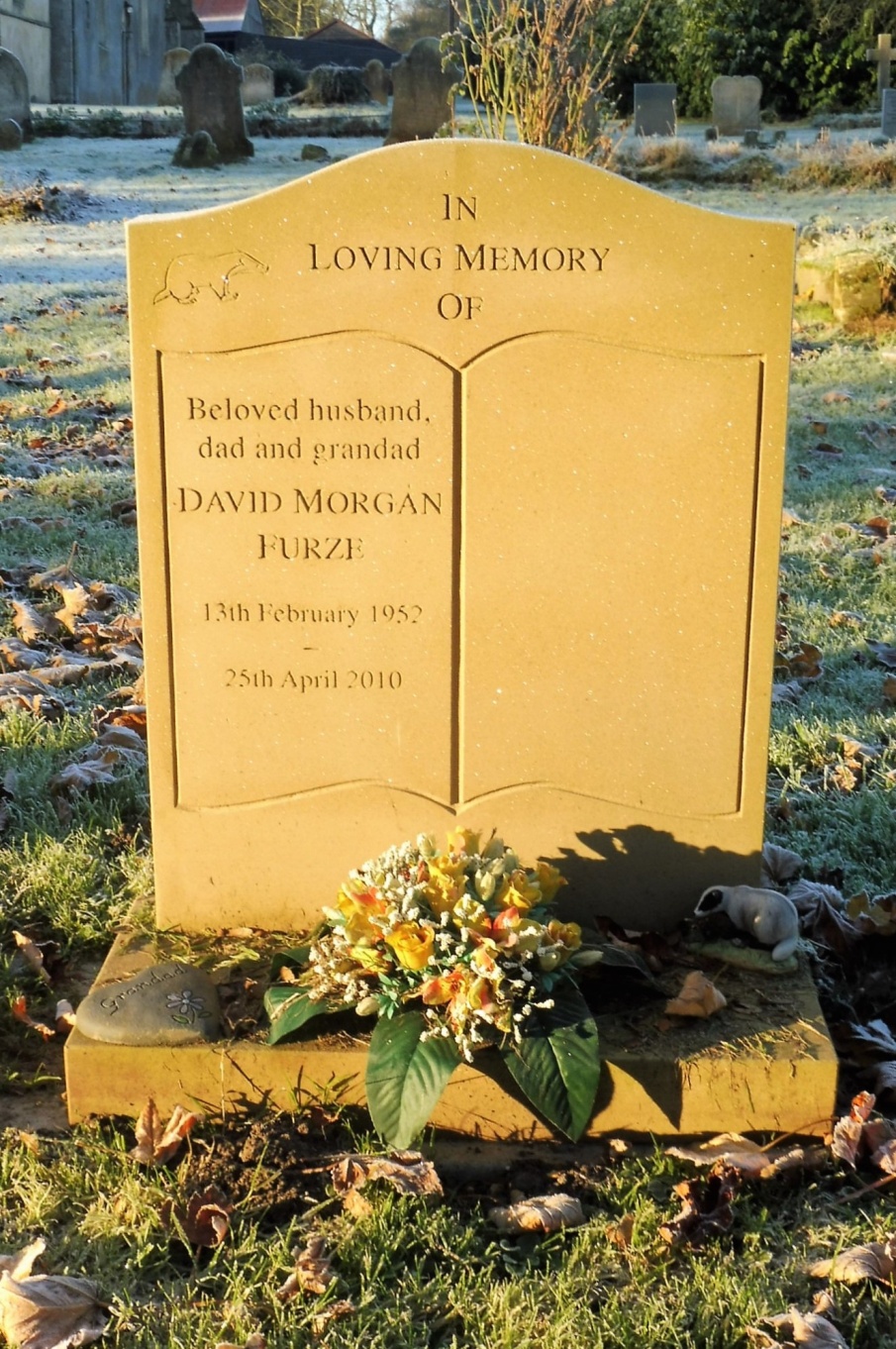 Beloved husband, dad and grandad DAVID MORGAN FURZE 13th February 1952 – 25th April 2010Died 25th April 2010 aged 58 years. Lived in Woodbridge, Suffolk. Member of the Goody family also buried in the graveyard  [Graves 100 and 104]Died 25th April 2010 aged 58 years. Lived in Woodbridge, Suffolk. Member of the Goody family also buried in the graveyard  [Graves 100 and 104]